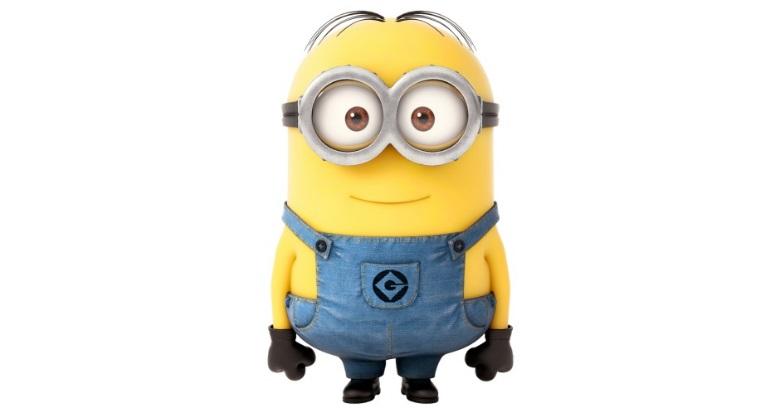      	Periodeplan 8G 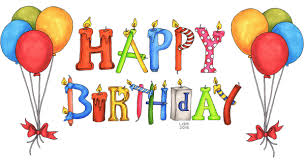 Uke 22-235.juni Håkon11.juni KierianInformasjon: 5.juni Håkon11.juni KierianVi går nå inn i den avsluttende måneden av skoleåret. Det blir nå noen uker med noen litt oppsummerende vurderingsoppgaver, så det er altså bare å brette opp ermene og ta fatt på innspurten. :) Husk skyggedag i uke 23! Det kommer mer informasjon om hjemmeoppdraget i uke 23. I etterkant av «skyggedagen» skal du si litt om din opplevelse av arbeidsdagen. I den forbindelse skal du kort presentere hvilke erfaringer du har gjort deg (muntlig):Hvor har du jobbet? (arbeidssted og yrke)Hvorfor valgte du denne jobben?Hvilke arbeidsoppgaver har du observert/utført?Hvilke positive og negative sider er det ved dette arbeidet?Hvilken utdanning kreves for å få dette yrket?Ordenselever skal: tørke av tavla etter hver timehente melkmoppe gulvet etter siste timekaste papiret når det trengs eller i alle fall hver fredag Uke 22: Steffen Uke 23: Andrea G.  Ordenselever skal: tørke av tavla etter hver timehente melkmoppe gulvet etter siste timekaste papiret når det trengs eller i alle fall hver fredag Uke 22: Steffen Uke 23: Andrea G.  UKEMANDAGTIRSDAGONSDAGTORSDAGFREDAGDenne uka:22Innleveringsfrist på fortellingen som du har skrevet på siden uke 16 23Fagsamtaler samfunnsfag SkyggedagHjemmeoppdrag hele dagen Fagsamtaler i samfunnsfag starter denne uka 2425Siste skoledag før sommerferien! Min egen huskeliste:FagLæringsmålUke 22Uke 23NorskSkal kunne lese, skrive og samtale om litteratur. Skal kunne skrive skjønnlitterære tekster. Vi har hørt og lest oss gjennom boka “I morgen er alt mørkt”, av Sigbjørn Moestue. Dette har vi gjort sammen på skolen. Parallelt med dette har vi skrevet en egen fortelling som vi gjør ferdig i denne perioden. Vi arbeider med denne både på skolen og hjemme. Fortellingen din i norsk må leveres i løpet av denne uka (fredag). Jobb med denne hjemme dersom du ikke blir ferdig på skolen. NB! Vi jobber med ulike konkrete sider av teksten i timene på skolen, så vent til fredag med å levere teksten. Du skal også levere en egenvurdering av teksten din i løpet av uka (#023). Denne ser vi også på på skolen. Gjør ”#018 SKREDDERSAKSEN - OPPGAVE I LESEFORSTÅELSE”. Den ligger på classroom. MatematikkKunne lage grafer i GeoGebra.Kunne ta skjermbilde fra GeoGebra og lagre dette i et dokument.Se oppgave i classroom.Anbefaler også å jobbe på mattemestern hjemme. Se oppgave i classroom.Anbefaler også å jobbe på mattemestern hjemme. EngelskKunne kjenne til historien “Oliver Twist” I disse to ukene så skal vi blant annet se filmen “Oliver Twist”.Leksen blir å svare på noen spørsmål til denne filmen. Spørsmålene kommer på Classroom og fristen er fredag i uke 23. I disse to ukene så skal vi blant annet se filmen “Oliver Twist”.Leksen blir å svare på noen spørsmål til denne filmen. Spørsmålene kommer på Classroom og fristen er fredag i uke 23. SamfunnsfagGEOGRAFI OG KLIMASONER:Kan peke ut og fortelle om geografiske hovedtrekk i verden, og kan sammenligne land, områder og verdensdeler. Kan bruke statistikk til å forklare klimaforhold på jorda (klimasoner). KLIMA OG KLIMAENDRINGER: Kunne forklare forskjellen på vær og klima. Skal kunne forklare hva drivhuseffekten er. Kunne forklare hvorfor klimaet har endret seg de siste tiårene.Kunne forklare hvordan klimaendringene påvirker jorda vår.Kunne forklare hva vi kan gjøre for å redusere klimagassutslippene.DEN INDUSTRIELLE REVOLUSJON: Skal kunne gjøre rede for årsaker og virkninger av den industrielle revolusjon. Vi samler trådene på emnene klima og den industrielle revolusjon, og avslutter dette arbeidet med en fagsamtale om emnet i neste uke (uke 23). Vi har arbeidet med dette siden påske, og det er derfor læringsmålene er såpass omfattende. LEKSE til tirsdag: Gjør #022 om bærekraftig utvikling. Du trenger ikke boka til denne oppgaven. Dersom du ikke har gjort lekseoppgavene fra uke 16-21, anbefaler jeg at du gjør det. De ligger på classroom, og vil forberede deg godt til fagsamtalen. Forbered deg til fagsamtale denne uka. Vurderingskriterier til samtalen (både samfunnsfag og muntlig norsk) ligger på classroom. NaturfagKunne forklare begreper fra økologikapittelet	Forklar følgende begreper: Biosfæren, biom, økologi, økosystem, biotiske og abiotiske faktorer, næringskjede og næringsnett.Forklar følgende begreper: Biosfæren, biom, økologi, økosystem, biotiske og abiotiske faktorer, næringskjede og næringsnett.KRLEKunne diskutere begrepet selvtillit og reflektere rundt detteUke 22: Gjør oppgave “lekse uke 22” på Classroom før mandag i uke 23. Du trenger ikke KRLE boka til dette. Uke 22: Gjør oppgave “lekse uke 22” på Classroom før mandag i uke 23. Du trenger ikke KRLE boka til dette. KRØLever inn egenvurdering i løpet av uke 23. Den kommer på classroom i løpet av uke 22. Spanskord for klesplagg på spanskfortelle hva du har på degLær deg mest mulig ord for klesplagg på spansk se side 77.Beskriv deg selv ut fra de klærne du har på deg i dagLær deg mest mulig ord for klesplagg på spansk se side 77.Beskriv deg selv ut fra de klærne du har på deg i dagTyskFranskEngelsk fordypning